                                                                                                                      Projektas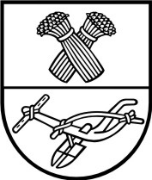 PANEVĖŽIO RAJONO SAVIVALDYBĖS TARYBASPRENDIMASDĖL SAVIVALDYBĖS TARYBOS 2017 M. GEGUŽĖS 4 D. SPRENDIMO NR. T-105 „DĖL PANEVĖŽIO RAJONO SAVIVALDYBĖS SENIŪNAIČIŲ SUEIGOS NUOSTATŲ PATVIRTINIMO“ PAKEITIMO2021 m. balandžio 8 d. Nr. T2-PanevėžysVadovaudamasi Lietuvos Respublikos vietos savivaldos įstatymo 18 straipsnio 1 dalimi ir Lietuvos Respublikos vietos savivaldos įstatymo Nr. I-533 4, 7, 12, 13, 14, 15, 16, 19, 20, 24, 26, 27, 29, 32, 321, 33, 351, 53 straipsnių, devintojo skirsnio pakeitimo ir įstatymo papildymo 151 straipsniu įstatymu, Savivaldybės taryba n u s p r e n d ž i a:	Pakeisti Panevėžio rajono savivaldybės seniūnaičių sueigos nuostatus, patvirtintus Panevėžio rajono savivaldybės tarybos 2017 m. gegužės 4 d. sprendimu Nr. T-105 „Dėl Panevėžio rajono savivaldybės seniūnaičių sueigos nuostatų patvirtinimo“:1. papildyti 8.2 papunkčiu ir jį išdėstyti taip: „8.2. seniūnijos metinio veiklos plano įgyvendinimo ataskaitos projekto svarstymu ir vertinimu;“;2. buvusius 8.2–8.8 papunkčius laikyti 8.3–8.9 papunkčiais;3. papildyti 111 punktu ir jį išdėstyti taip:„111.Seniūnaičių sueiga gali vykti nuotoliniu būdu realiuoju laiku elektroninių ryšių priemonėmis, jei dėl nepaprastosios padėties, ekstremaliosios situacijos ar karantino metu taikomų rekomendacijų ar apribojimų seniūnaičių sueiga negali vykti sueigos nariams posėdyje dalyvaujant fiziškai. Seniūnaičių sueigos, vykdomos nuotoliniu būdu, viešumas turi būti užtikrintas elektroninių ryšių priemonėmis. Sprendimai priimami atviru balsavimu paprasta sueigoje dalyvaujančių seniūnaičių balsų dauguma. Priimant sprendimus balsuojama rankos pakėlimu. Jei balsai pasiskirsto po lygiai, lemia sueigos pirmininko balsas. Seniūnaičių sueigos sprendimai surašomi seniūnaičių sueigos protokole. Seniūnaičių sueigos protokolą pasirašo seniūnaičių sueigos pirmininkas ir sekretorius.“;4. papildyti 281 punktu ir jį išdėstyti taip:„281. Išplėstinė seniūnaičių sueiga gali vykti nuotoliniu būdu realiuoju laiku elektroninių ryšių priemonėmis, jei dėl nepaprastosios padėties, ekstremaliosios situacijos ar karantino metu taikomų rekomendacijų ar apribojimų išplėstinė seniūnaičių sueiga negali vykti sueigos nariams posėdyje dalyvaujant fiziškai. Išplėstinės seniūnaičių sueigos, vykdomos nuotoliniu būdu, viešumas turi būti užtikrintas elektroninių ryšių priemonėmis. Sprendimai priimami atviru balsavimu paprasta išplėstinėje seniūnaičių sueigoje dalyvaujančių seniūnaičių ir atstovų balsų dauguma. Priimant sprendimus balsuojama rankos pakėlimu. Jei balsai pasiskirsto po lygiai, lemia išplėstinės seniūnaičių sueigos pirmininko balsas. Išplėstinės seniūnaičių sueigos sprendimai surašomi išplėstinės seniūnaičių sueigos protokole. Išplėstinės seniūnaičių sueigos protokolą pasirašo išplėstinės seniūnaičių sueigos pirmininkas ir sekretorius.“;5. pakeisti 45 punktą ir jį išdėstyti taip:„45. Seniūnaičių sueigos sprendimai yra rekomendaciniai, tačiau Savivaldybės institucija privalo Savivaldybės tarybos reglamento nustatyta tvarka juos įvertinti. Jeigu seniūnaičių sueigos sprendimų vertinimas yra Savivaldybės tarybos kompetencija, jie vertinami ir sprendimas priimamas artimiausiame tarybos posėdyje; jeigu seniūnaičių sueigos sprendimų vertinimas yra Savivaldybės administracijos direktorius kompetencija, Savivaldybės administracijos direktorius priima dėl jų sprendimą ne vėliau kaip per 20 darbo dienų nuo seniūnaičių sueigos sprendimo gavimo. Savivaldybės institucijos privalo nurodyti savo sprendimų priėmimo motyvus. Savivaldybės institucijų sprendimai dėl seniūnaičių sueigos sprendimų turi būti paskelbti savivaldybės interneto svetainėje ir tų seniūnijų skelbimų lentose.“;6. pakeisti 47 punktą ir jį išdėstyti taip:„47. Išplėstinės seniūnaičių sueigos sprendimai yra rekomendaciniai, tačiau kompetentinga Savivaldybės institucija privalo juos įvertinti. Jeigu išplėstinės seniūnaičių sueigos sprendimų vertinimas priklauso Savivaldybės tarybos kompetencijai, jie vertinami artimiausiame Savivaldybės tarybos posėdyje reglamento nustatyta tvarka; jeigu šių sprendimų vertinimas priklauso Savivaldybės administracijos direktoriaus kompetencijai, jis įvertina šiuos sprendimus ne vėliau kaip per 20 darbo dienų nuo išplėstinės seniūnaičių sueigos sprendimo gavimo dienos. Savivaldybės institucijos, laikydamosi Lietuvos Respublikos vietos savivaldos įstatymo 37 straipsnyje nustatytų reikalavimų, privalo paskelbti savo vertinimus dėl išplėstinės seniūnaičių sueigos sprendimų, nurodydamos vertinimo motyvus ir numatomus veiksmus, jeigu tokių veiksmų bus imtasi.“.Rūta Vaitkūnienė2021-03-23PANEVĖŽIO RAJONO SAVIVALDYBĖS ADMINISTRACIJOSJURIDINIS SKYRIUSPanevėžio rajono savivaldybės tarybaiAIŠKINAMASIS RAŠTAS DĖL SPRENDIMO„DĖL SAVIVALDYBĖS TARYBOS 2017 M. GEGUŽĖS 4 D. SPRENDIMO NR. T-105 „DĖL PANEVĖŽIO RAJONO SAVIVALDYBĖS SENIŪNAIČIŲ SUEIGOS NUOSTATŲ PATVIRTINIMO“ PAKEITIMO“ PROJEKTO2021 m. kovo 23 d.PanevėžysSprendimo projekto tikslai ir uždaviniaiLietuvos Respublikos vietos savivaldos įstatymo Nr. I-533 4, 7, 12, 13, 14, 15, 16, 19, 20, 24, 26, 27, 29, 32, 321, 33, 351, 53 straipsnių, devintojo skirsnio pakeitimo ir įstatymo papildymo 151 straipsniu įstatymas, pagal kurį nuo 2021 m. sausio 1 d. įsigaliojo kai kurie išplėstinės seniūnaičių sueigos nuostatų pakeitimai. Atsižvelgiant į tai, būtina pakeisti ir papildyti Savivaldybės seniūnaičių sueigos nuostatus, kad jie atitiktų Lietuvos Respublikos vietos savivaldos įstatymo nuostatas ir joms neprieštarautų.Siūlomos teisinio reguliavimo nuostatosĮsigaliojus Vietos savivaldos įstatymo pakeitimams, pagal kuriuos išplėstinėje seniūnaičių sueigoje bus galima spręsti klausimą ir dėl seniūnijos metinio veiklos plano įgyvendinimo ataskaitos projekto svarstymo ir vertinimo. Savivaldybės tarybos 2017 m.      gegužės 4 d. sprendimu Nr. T-105 „Dėl Panevėžio rajono savivaldybės seniūnaičių sueigos nuostatų patvirtinimo“ patvirtinti Panevėžio rajono savivaldybės seniūnaičių sueigos nuostatai, kuriuose apibrėžta tiek seniūnaičių sueigos, tiek išplėstinės seniūnaičių sueigos kompetencija, sprendimų vertinimas, viešinimas ir kt. Atsižvelgiant į Vietos savivaldos įstatymo pakeitimus, tikslinga pakeisti seniūnaičių sueigos nuostatus, papildant išplėstinės seniūnaičių sueigos sprendžiamus klausimus minėtu nauju. Be to, papildytos nuostatos dėl seniūnaičių sueigos sprendimų priėmimo, jų vertinimo ir viešinimo. O taip pat, atsižvelgiant į Lietuvos Respublikos teritorijoje galiojantį ekstremalios situacijos bei karantino laikotarpį, numatyta galimybė, kad seniūnaičių sueiga bei išplėstinė seniūnaičių sueiga galėtų vykti nuotoliniu būdu.Laukiami rezultataiPriėmus sprendimo projektą Savivaldybės seniūnaičių sueigos nuostatai bus suderinti su Lietuvos Respublikos vietos savivaldos įstatymo nuostatomis.Lėšų poreikis ir šaltiniaiNėra.Kiti sprendimui priimti reikalingi pagrindimai, skaičiavimai ar paaiškinimaiNėra.Vyriausioji specialistė	, 					laikinai perkelta į Kanceliarijos sk. vedėjos pareigas			Rūta Vaitkūnienė							